КВН в подготовительной группе «Мы – друзья природы».Возраст: 6-7 лет.Дата проведения: 17.03.2017Количество детей: 8Цель: экологическое воспитание детей.Во время данной образовательной деятельности уточнялись и обогащались природоведческие представления детей, развивалось осознанное грамотное отношение к природным объектам, чувство сопричастности к природе. Данная деятельность способствовала развитию связной речи детей, памяти, мышления, воображения, а также пополнению и активизации словарного запаса. Дети учились взаимодействовать, общаться в команде. Основной задачей было воспитание эмоционально-положительного и отзывчивого отношения к природе. Результат деятельности – рисунки детей «Мир вокруг нас».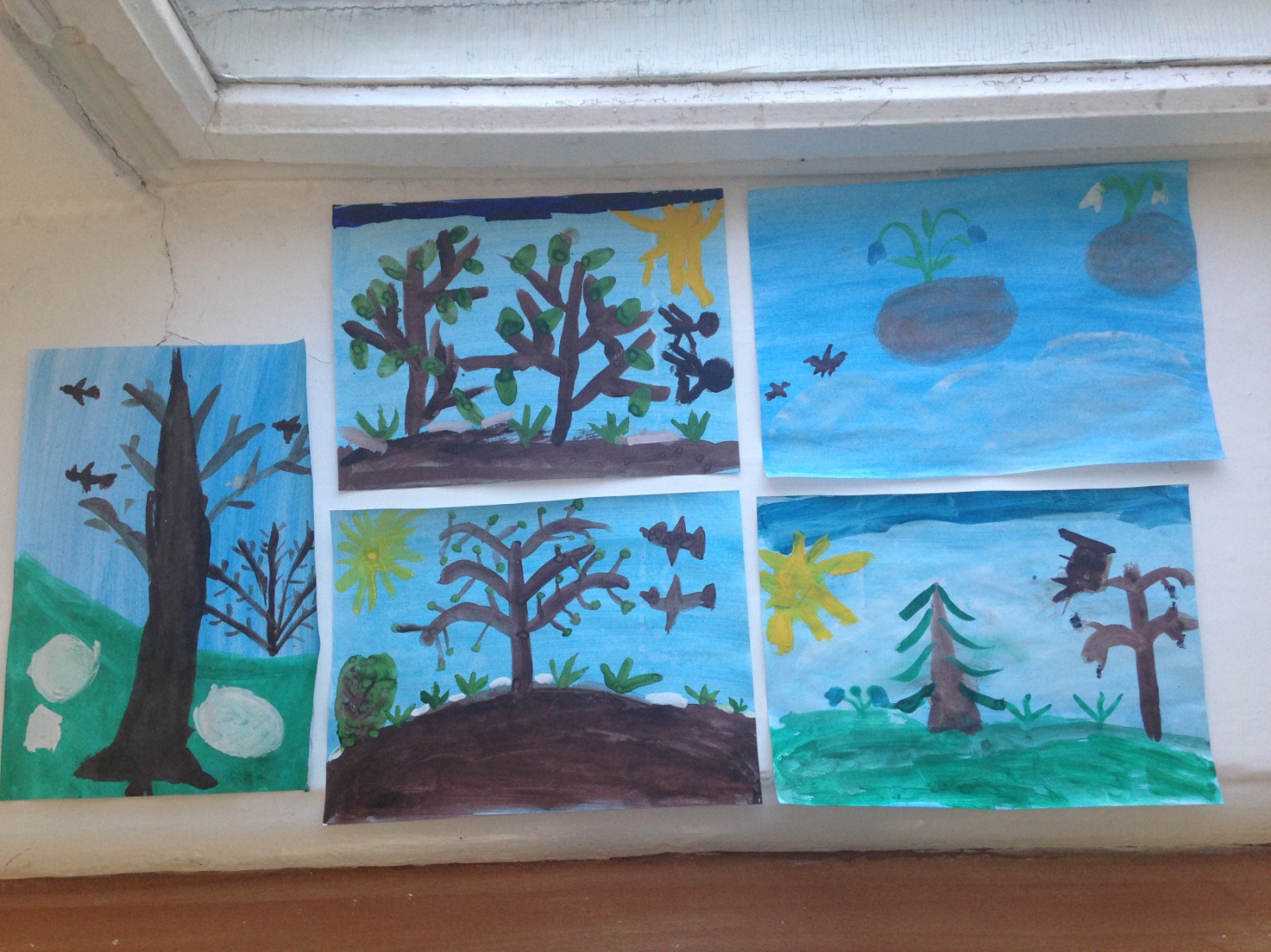 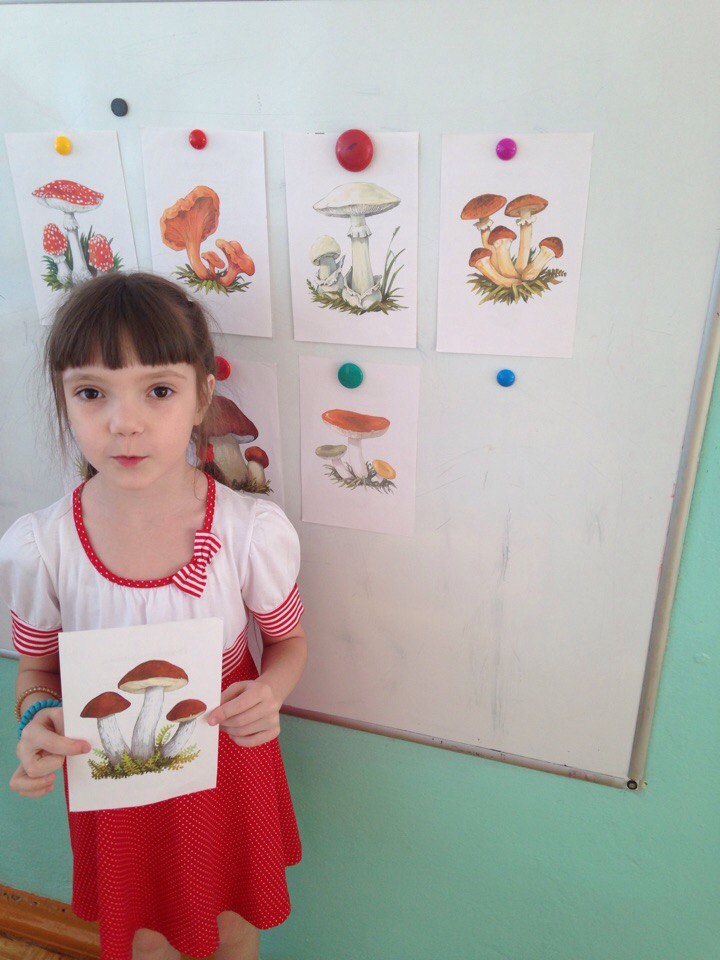 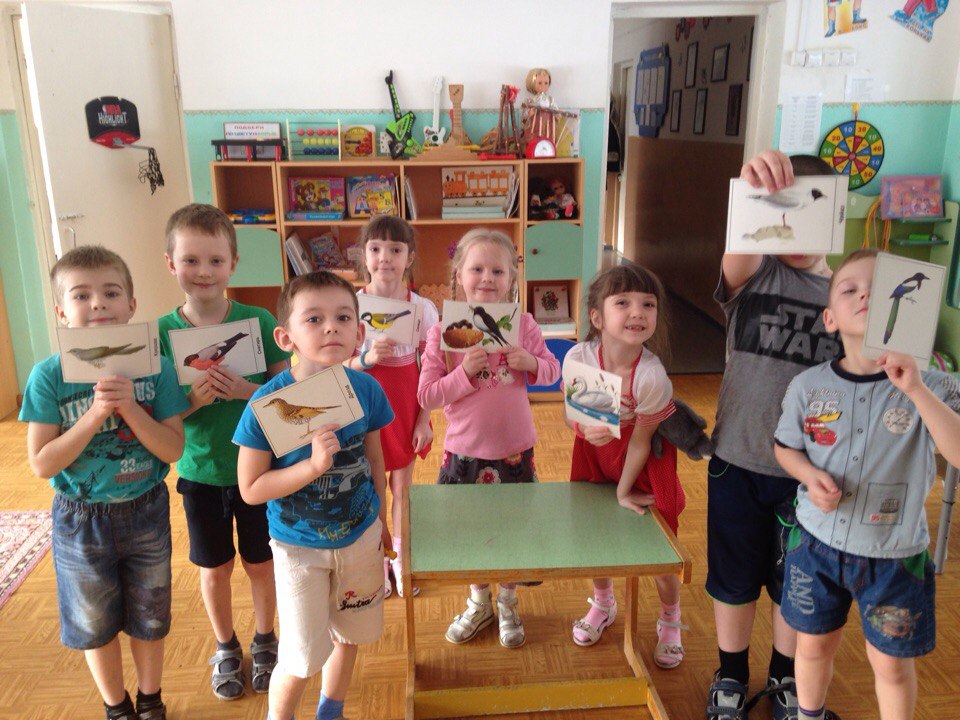 